Załącznik nr 9Do karty usługi z dnia 7 czerwca 2023r. znak  GK-KGK.0133.1.2023 : Przechowanie kopii zabezpieczającej baz danych, w szczególności bazy danych ewidencji gruntów i budynków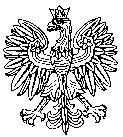        Dolnośląski Wojewódzki Inspektor Nadzoru Geodezyjnego i KartograficznegoGK-KGK.7212.5.2022        				            	Wrocław, dnia 20.01.2022r.Protokół wycofania kopii zabezpieczającej baz danych, w szczególności bazy danych ewidencji gruntów i budynków.Na podstawie art. 7b ustawy z dnia 17 maja 1989 r. Prawo geodezyjne 
i kartograficzne (Dz. U. z 2021r. poz. 1990 ze zm.), w oparciu o procedurę przekazywania kopii zabezpieczających z dnia 7 czerwca 2023r.	 przekazuję:nośnik danych (pendrive, dysk zewnętrzny) zawierający bazy danych z powiatu:  bolesławieckiego            TERYT: 0201Niniejsza kopia zabezpieczająca została przekazana DWINGiK przy protokole z dnia 10 lipca 2021r. znak sprawy XX.01.2021Okres, za jaki  kopia zostaje  wycofana: I półrocze 2021r.   Wycofujący *:							Odbierający **:PIECZĘĆ I PODPIS DWINGiK                                                      PIECZĘĆ I PODPIS ORGANU ……………………………………..			     …………………………………….                                 (Po podpisaniu przez właściwy organ odesłać 1 egzemplarz protokołu  do DWINGiK)